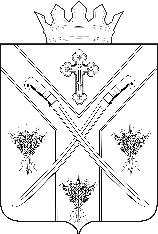  ПОСТАНОВЛЕНИЕАДМИНИСТРАЦИИ СЕРАФИМОВИЧСКОГО МУНИЦИПАЛЬНОГО РАЙОНА ВОЛГОГРАДСКОЙ ОБЛАСТИ________________________________________________________________от « 11 »    03   2019  № 92Об определении  мест выпаса и прогона  сельскохозяйственных животных и птицы на территории Отрожкинского сельского поселения Серафимовичского муниципального района Волгоградской области 
        В соответствии с Федеральным законом от 06 октября 2003 года № 131-ФЗ "Об общих принципах организации местного самоуправления в Российской Федерации", руководствуясь статьей 11 Земельного кодекса Российской Федерации, пунктом 2 статьи 3.3 Федерального закона от 25.10.2001 № 137-ФЗ «О введении в действие Земельного кодекса Российской Федерации»,  пунктом 2 статьи 1 Закона Волгоградской области от 16.01.2018 N 7-ОД "О некоторых вопросах упорядочения выпаса и прогона сельскохозяйственных животных и птицы на территории Волгоградской области",ПОСТАНОВЛЯЮ:1. Утвердить места выпаса и прогона сельскохозяйственных животных и птицы на земельных участках, государственная собственность на которые не разграничена, расположенных на территории Отрожкинского сельского поселения Серафимовичского муниципального района Волгоградской области согласно приложению, схемам: № 1; 1.1; 2; 2.1; 3; 3.1; 4; 4.1; 5; 5.1; 6.2. Рекомендовать владельцам сельскохозяйственных животных и птицы соблюдать выпас и прогон сельскохозяйственных животных и птицы на территориях, определенных в пункте 1 настоящего постановления.3. Настоящее  постановление вступает в силу с момента подписания,  подлежит официальному опубликованию в печатном издании и размещению на официальном сайте администрации Серафимовичского муниципального района Волгоградской области в информационно-телекоммуникационной сети «Интернет».4. Контроль за исполнением настоящего постановления возложить на первого заместителя главы Серафимовичского муниципального района                            Н.К. Анисимову.Глава Серафимовичского  муниципального района                 				             С.В. Пономарев ПРИЛОЖЕНИЕ к Постановлению Администрации Серафимовичского муниципального района Волгоградской области№  92 от  «11»  03   2019 г.Места выпаса и прогона сельскохозяйственных животных и птицы на земельных участках, находящихся в муниципальной собственности, а также земельных участках, государственная собственность на которые не разграничена на территории Отрожкинского сельского поселения Серафимовичского района Волгоградской областиСхема № 1Места выпаса и маршрут прогона сельскохозяйственных животных и птицы в хуторе Отрожки Серафимовичского района Волгоградской области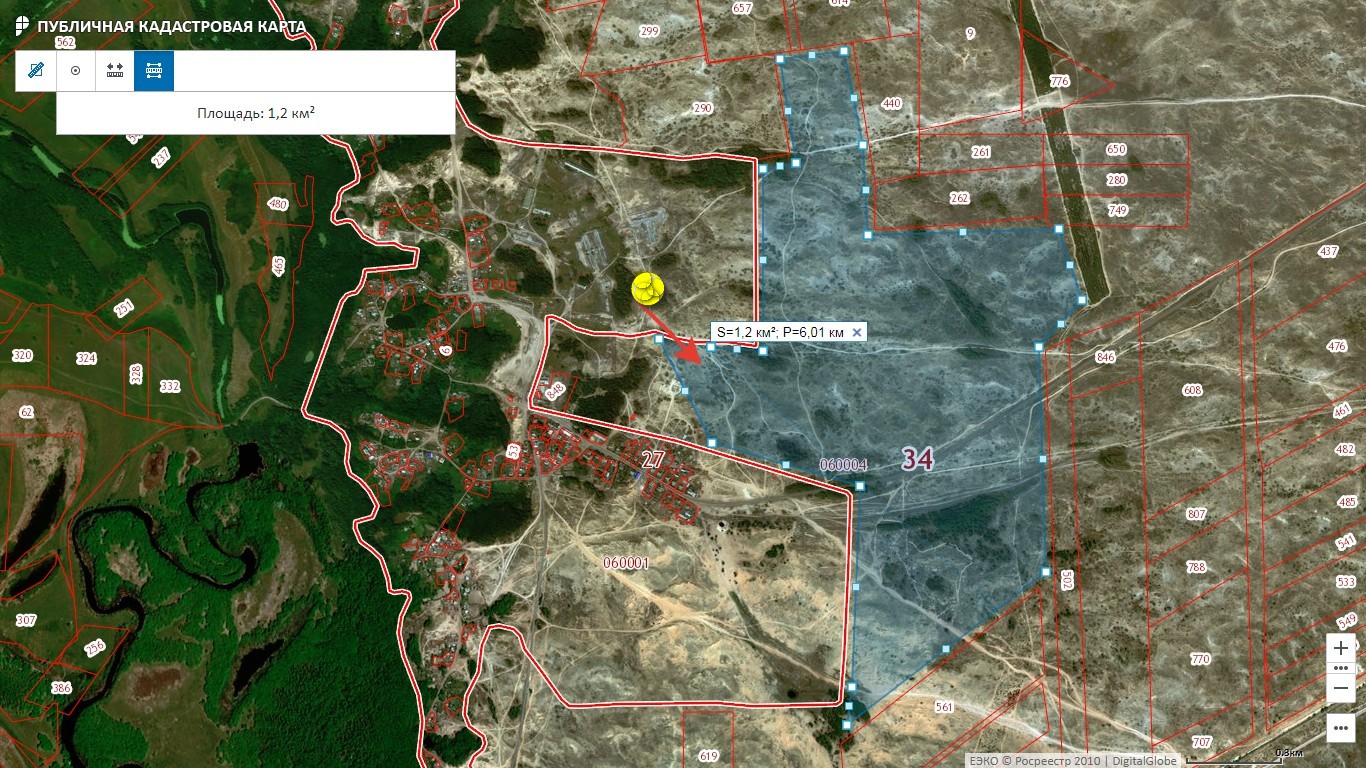 Схема № 1.1Места выпаса и маршрут прогона сельскохозяйственных животных и птицы в хуторе Отрожки Серафимовичского района Волгоградской области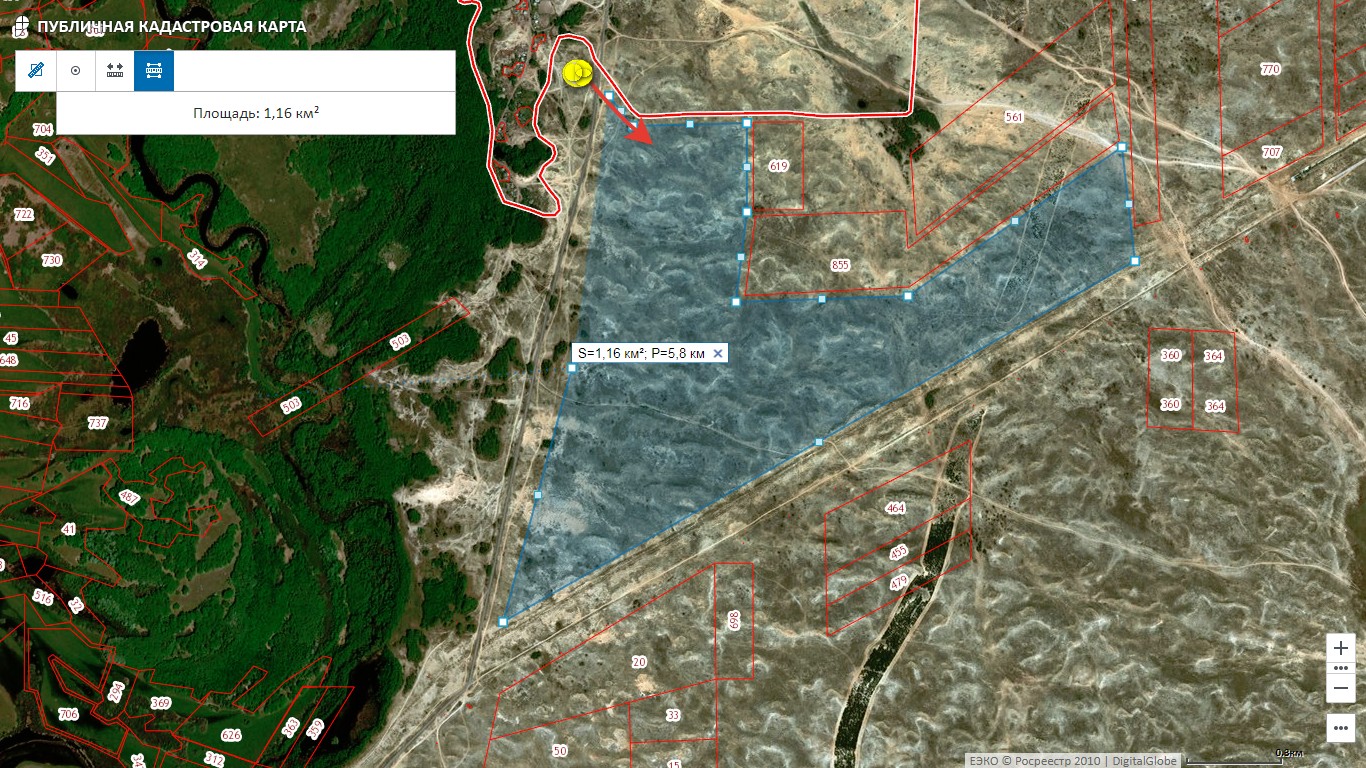 Условные обозначения:- место сбора стада- маршрут прогона сельскохозяйственных животных и птицы- места выпаса сельскохозяйственных животных и птицыСхема № 2Места сбора и маршрут прогона сельскохозяйственных животных и птицы в хуторе Отрожки Серафимовичского района Волгоградской области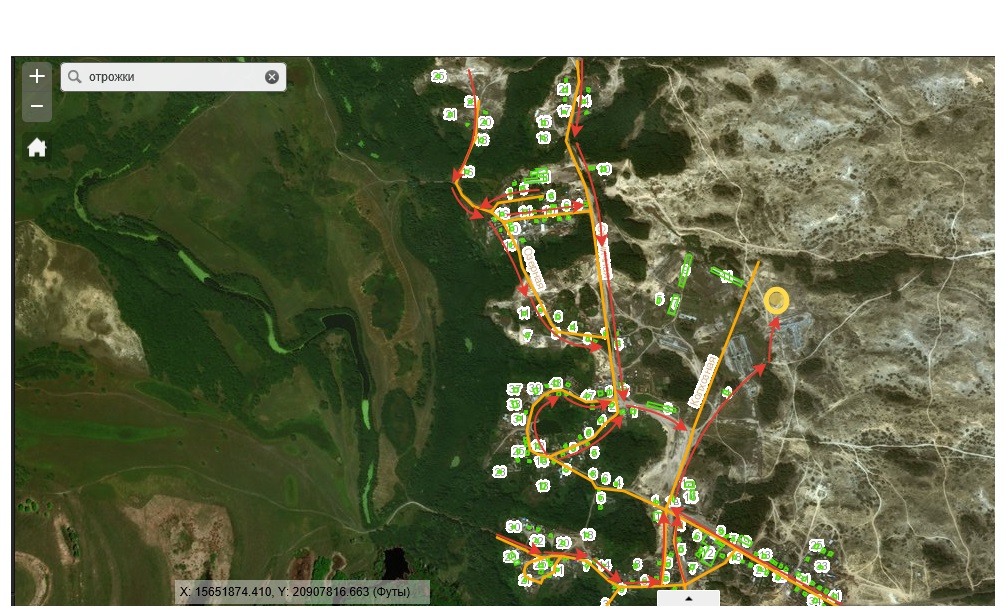 Схема № 2.1Места сбора и маршрут прогона сельскохозяйственных животных и птицы в хуторе Отрожки Серафимовичского района Волгоградской области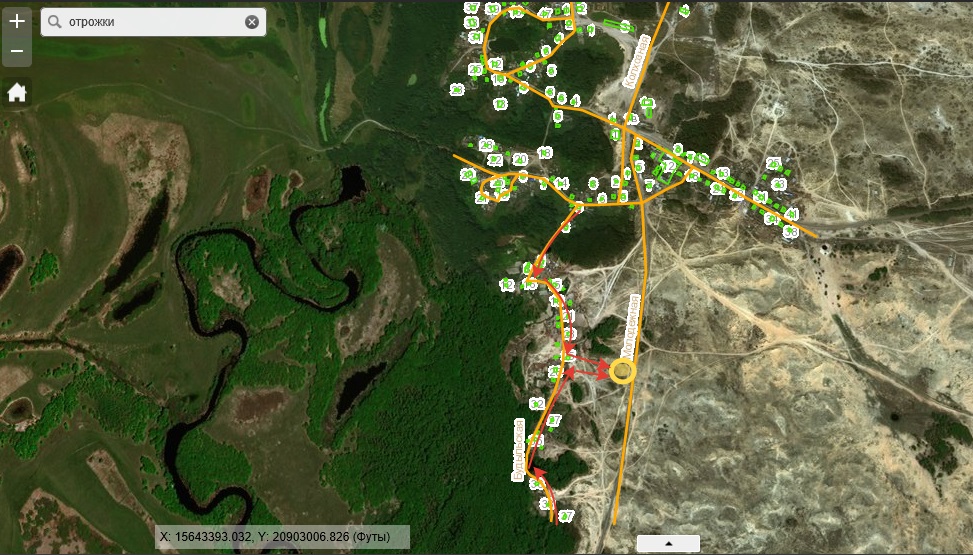 Условные обозначения:- место сбора стада- маршрут прогона сельскохозяйственных животных и птицыСхема № 3Места выпаса и маршрут прогона сельскохозяйственных животных и птицы в хуторе Прилипкинский Серафимовичского района Волгоградской области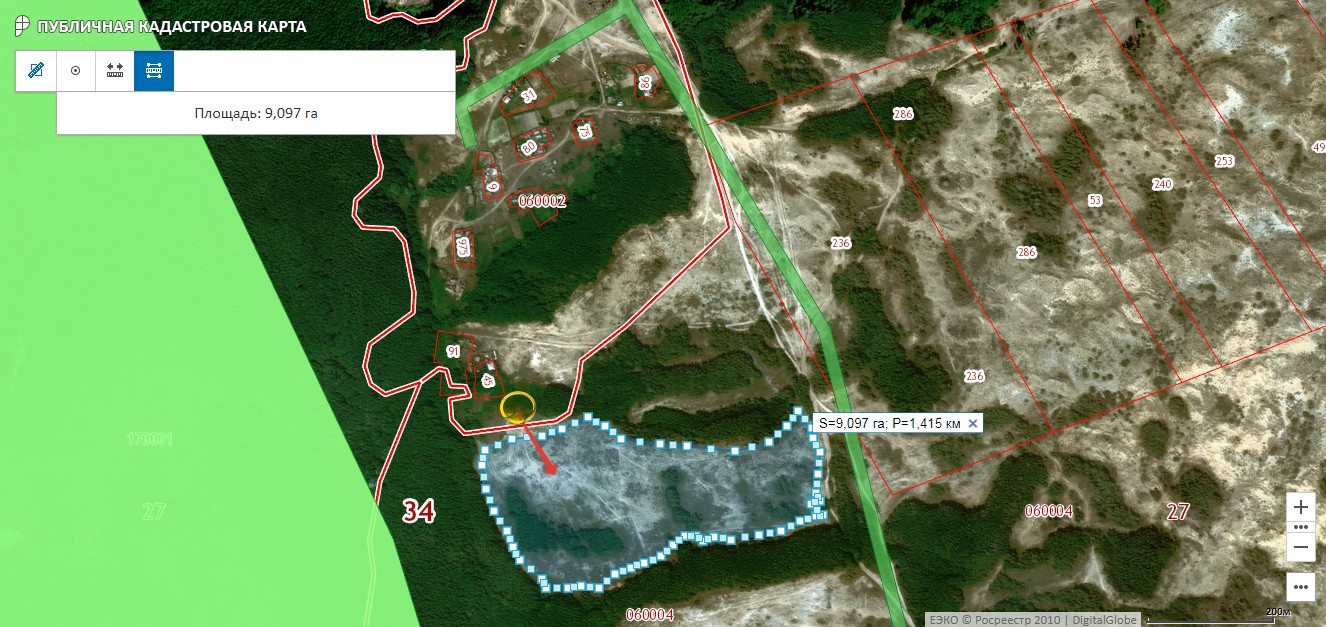 Схема № 3.1Места выпаса и маршрут прогона сельскохозяйственных животных и птицы в хуторе Прилипкинский Серафимовичского района Волгоградской области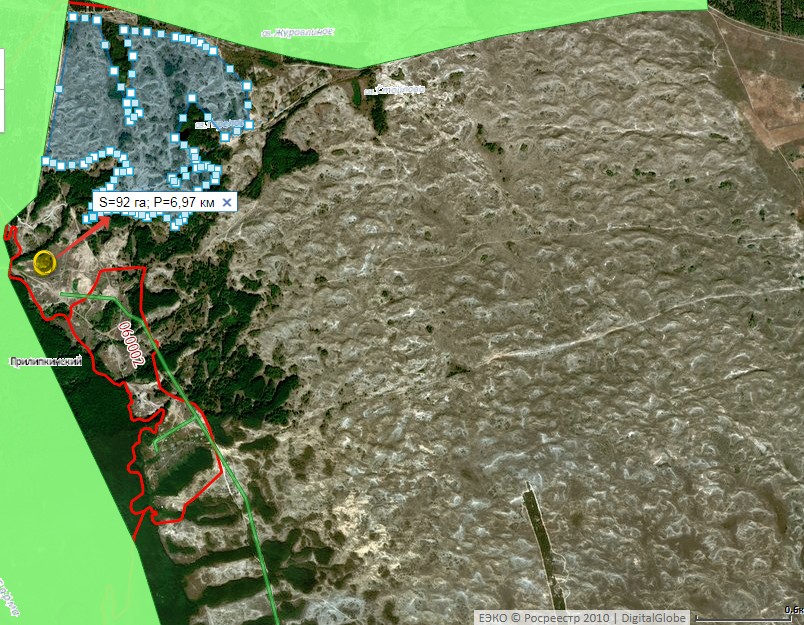 Условные обозначения:- место сбора стада- маршрут прогона сельскохозяйственных животных и птицы - места выпаса сельскохозяйственных животных и птицыСхема № 4Места сбора и маршрут прогона сельскохозяйственных животных и птицы в хуторе Прилипкинский Серафимовичского района Волгоградской области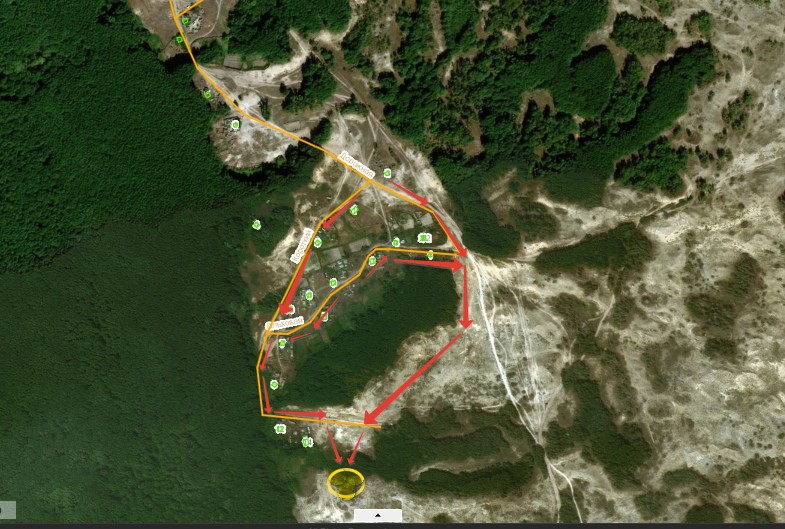 Схема № 4.1Места сбора и маршрут прогона сельскохозяйственных животных и птицы в хуторе Прилипкинский Серафимовичского района Волгоградской области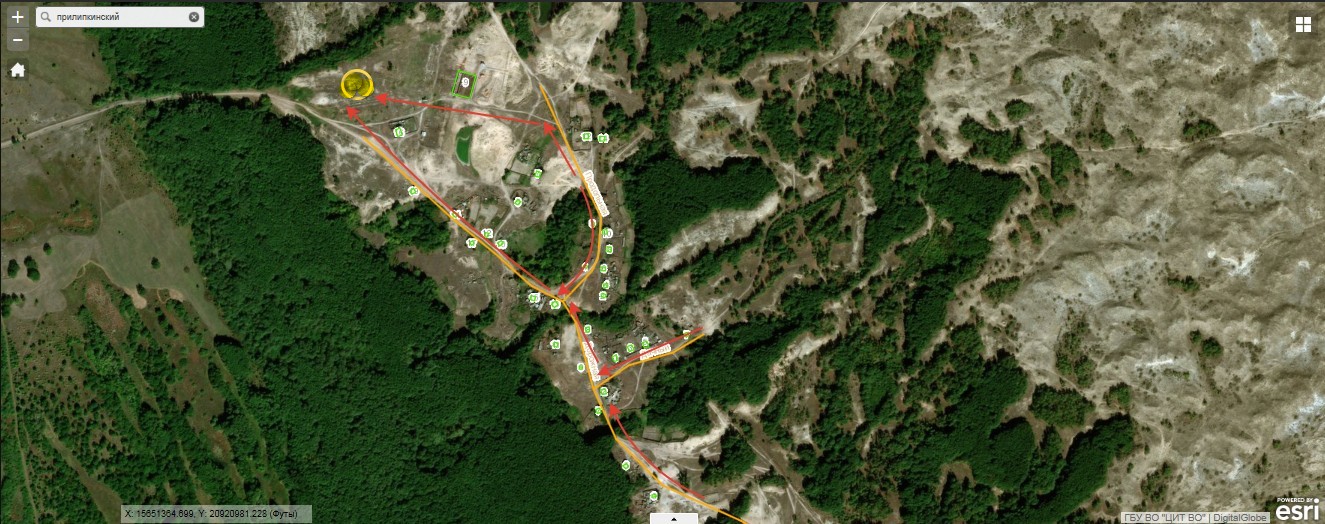 Условные обозначения:- место сбора стада- маршрут прогона сельскохозяйственных животных и птицыСхема № 5Места выпаса и маршрут прогона сельскохозяйственных животных и птицы в хуторе Угольский Серафимовичского района Волгоградской области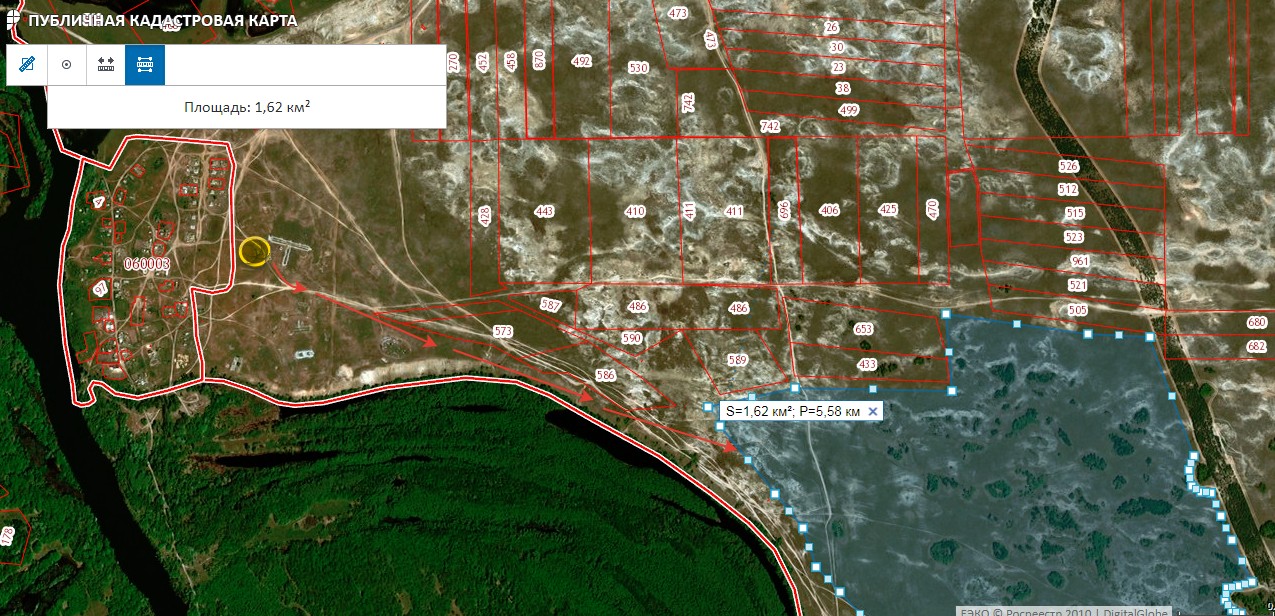 Схема № 5.1Места выпаса и маршрут прогона сельскохозяйственных животных и птицы в хуторе Угольский Серафимовичского района Волгоградской области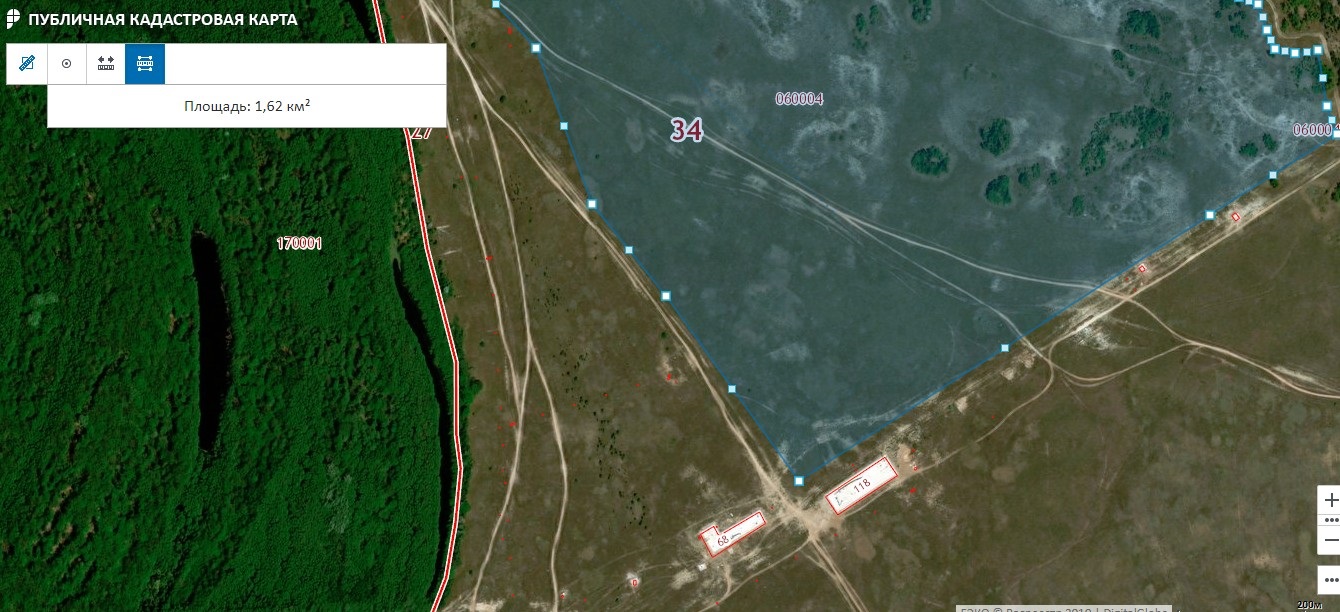 Условные обозначения:- место сбора стада- маршрут прогона сельскохозяйственных животных и птицы - места выпаса сельскохозяйственных животных и птицыСхема № 6Места сбора и маршрут прогона сельскохозяйственных животных и птицыв хуторе Угольский Серафимовичского района Волгоградской области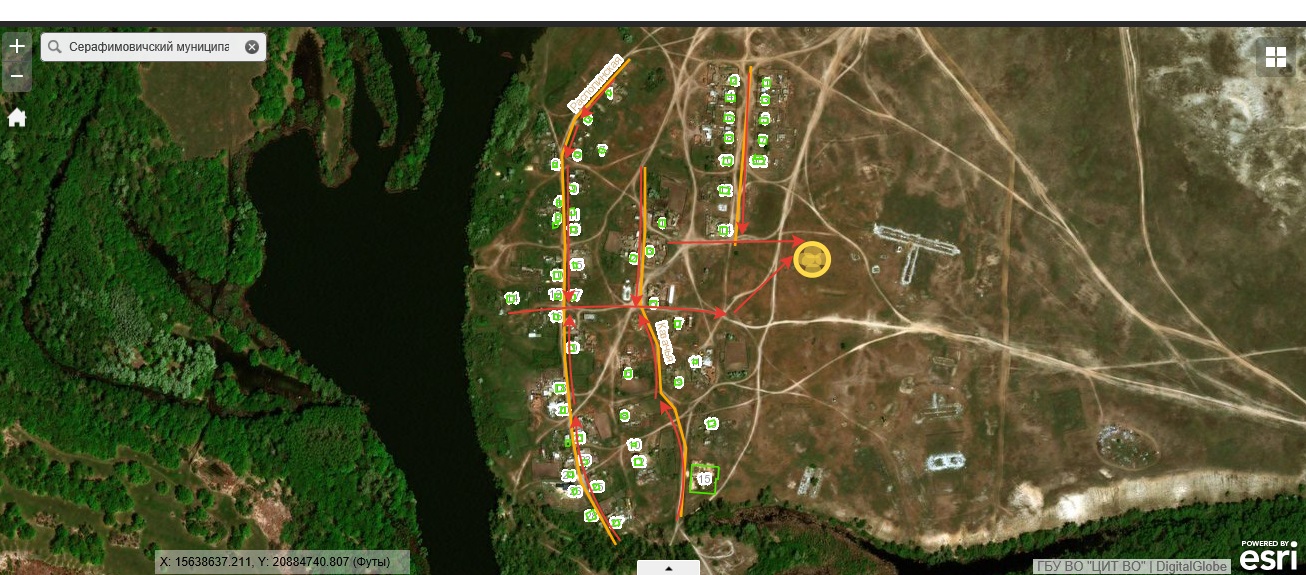 Условные обозначения:- место сбора стада- маршрут прогона сельскохозяйственных животных и птицы№ п/пНаименование населенного пунктаМеста выпаса сельскохозяйственныхживотных и птицыМесто сбора сельскохозяйственных животных в стадоМаршрут прогона сельскохозяйственных животных и птицы к местам выпаса1х. Отрожки1) Земельный участок, государственная собственность на который не разграничена, площадью 1200000 кв.м., примерно в 400 м. в восточном направлении от земельного участка с кадастровым номером 34:27:060001:848 расположенного по ул. Центральной д. 1Б  х. Отрожки.(Схема № 1);2) Земельный участок, государственная собственность на который не разграничена, площадью 1160000 кв.м., примерно в 400 м. в юго-восточном направлении от земельного участка с кадастровым номером 34:27:060001:161 расположенного по ул. Будыльской д. 25  х. Отрожки. (Схема № 1.1).1) Юго-восточная окраина хутора, примерно 200 м на восток от земельного участка по ул. Колхозная д.4 х. Отрожки (Схема № 1);2) Южная окраина хутора, примерно 120 м на восток от земельного участка по ул. Будыльской д. 25 х. Отрожки.(Схема № 1.1).1) По улицам: Озерная от д. 25 до 17, от д. 17 до д.1Ховайская от д.16 до д.1Станичная от д.23 до д 1Школьный от  д. 6 до д.2 Родниковая от д. 5 до д.49; Луговая от д.30 до д. 1; переулок Садовый от д.5 до д.1; Молодежная от д.7 до д.3; переулок Песчаный от д.11 до д.1; Центральная от д.41 до д.2 (Схема №2);2) По улицам:Будыльская улица от д.3 до д.38(Схема № 2.1).2х. Прилипкинский1) Земельный участок, государственная собственность на который не разграничена, площадью 91000 кв.м., примерно в 150 м. в южном направлении от земельного участка с кадастровым номером 34:27:060002:45 расположенного по ул. Ольховая д. 14  х. Прилипкинский. (Схема № 3);2)Земельный участок, государственная собственность на который не разграничена, площадью 920000 кв.м., примерно в 350 м. в северо-восточном  направлении от земельного участка     расположенного по ул. Продольная д. 9  х. Прилипкинский. (Схема № 3.1).1) Южная окраина хутора, примерно 90 м на юг от земельного участка по ул. Ольховая д. 14х.Прилипкинский.(Схема № 3);2)Северная окраина хутора, примерно 140 м на северо-запад от земельного участка по ул. Дорожной д. 16 х. Прилипкинский.(Схема № 3.1).1) По улицам: Ольховая от д.1 до д.14;Переулок Короткий д. 3-4(Схема № 4);2)По улицам: Дорожная от д.3 до д19;Переулок Дачный от д. 5 до д.1;Продольная от д. 1 до д.12(Схема № 4.1).3х. УгольскийЗемельный участок,государственная собственность на который не разграничена, площадью 1620000 кв.м., примерно в 1,750 км. в юго-восточном  направлении от земельного участка расположенного по ул. Казачья д. 15  х. Угольский. (Схема № 5; 5.1).Восточная окраина хутора, примерно 150 м на восток от земельного участка по ул. Новой д. 14 х. Угольский(Схема № 5; 5.1).По улицам: Распопинская от д. 1 до д.28;Казачья от д.1 до д.13;Новая от д.1 до д.14(Схема № 6).